Фамилия			 Имя  	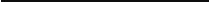 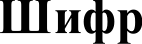 Ifлacc  	МАТРИЦА OTBETOBна задания теоретического тура муниципального этапа Всероссийской олимпиады школьников по биологии. 2016-17 уч. год.6- классРекомендуемое  время  выполнения  заданий  -180 мин.Часть 1. [15 баллов]Часть 2. [8 баллов]Часть 3. [4 баллов]Максимальное количество баллов — 27№12345	65	6789101-106ва6г	вг	вав6г11-15гггвг№12341-4ввд6№12345«нет»++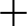 